Monday 13th November 2023Dear Parents / CarersSwimming Lessons                                                   Magnolia and Hazel classes  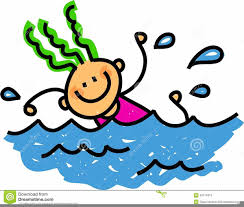 Children in Hazel and Magnolia classes will begin swimming lessons at Stockport Grand Central Pool on Tuesday 21st November. We walk to and from the swimming pool so the children must have a coat / waterproof and a bag for their swimming kit. Miss Brown, Miss Foster, Mrs Beecham, Mrs Cullen and a rotation of additional adults will usually accompany the children to the swimming pool. Children should wear full school uniform on Tuesdays.Each child should have a swimming costume and towel. Boys must wear close fitting trunks and not swimming shorts.Children with long hair must wear a swimming cap (These can be purchased from the swimming pool or at a local sports shop). No jewellery is allowed whatsoever; any jewellery must be removed before the lesson.Goggles are also not allowed.If your child cannot attend the swimming lessons, for any reason, please email school explaining the reason for their absence. schooladmin@calegreen.stockport.sch.uk The swimming lesson programme and the journey to and from the swimming pool have been fully risk assessed by school.  All children will be walking to the swimming pool and if for any reason they are unable to swim on a particular day, will be able to sit at the side (supervised) and watch the lesson.  Please give permission online.Yours sincerely,Miss Brown and Miss Foster